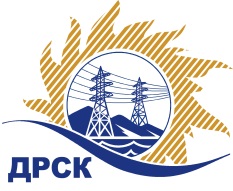 Акционерное Общество«Дальневосточная распределительная сетевая  компания»(АО «ДРСК»)Организатор:  АО «Дальневосточная распределительная сетевая компания» (далее – АО «ДРСК») (Почтовый адрес: 675000, Амурская обл., г. Благовещенск, ул. Шевченко, 28, тел. 8 (4162) 397-260).Представитель Организатора: Терёшкина Гузалия Мавлимьяновна, специалист  отдела конкурсных закупок, тел. 8 (4162) 397-260,  e-mail:okzt3@drsk.ru Способ и предмет закупки: Открытый запрос предложений на право заключение договора на поставку «Оборудование для столовой».Участники закупки: Участвовать в закупке могут любые заинтересованные лица. Проведение закупки с использованием функционала электронной торговой площадки: «ДА» Закупка проводится с помощью Единой электронной торговой площадки АО «ЕЭТП» на Интернет-сайте - https://rushydro.roseltorg.ru. (далее - ЭТП)Количество поставляемого товара: в соответствии с Документацией о закупке.Место поставки товара:  в соответствии с Документацией о закупке.Условия договора: в соответствии с Документацией о закупке.Начальная (максимальная) цена договора: - 2 542 372,88 руб., без учета НДС;- 3 000 000,00 руб., с учетом НДС.Срок предоставления Документации о закупке: с «16» августа 2017 г. по «28» августа 2017г.Порядок предоставления Документации о закупке: Документация о закупке размещена на сайте в информационно-телекоммуникационной сети «Интернет» www.zakupki.gov.ru  (далее – «Официальный сайт») копия ее бесплатно предоставляется в электронном виде всем заинтересованным лицам, зарегистрированным на Системе ЭТП, через функционал Системы ЭТП и дополнительно может быть предоставлена любому лицу по его письменному запросу.Размер, порядок и сроки внесения платы, взимаемой заказчиком за предоставление Документации:  не взимается.Обеспечение исполнения обязательств Участника закупки: не требуется.Сведения о дате начала, дате и времени окончания приема ценовых предложений, дате и времени окончания приема заявок, месте и порядке их представления Участниками: Дата начала подачи заявок на участие в закупке: «16» августа 2017 года.Дата окончания приема заявок  на участие в закупке: 15:00 часов местного (Благовещенского времени) 09:00 часов (Московского времени) «28»  августа 2017    года, по адресу - https://rushydro.roseltorg.ruМесто подачи заявок на участие в закупке (адрес):  через функционал Системы ЭТП - по адресу  https://rushydro.roseltorg.ruДата, время и место вскрытия конвертов с заявками на участие в закупке: 15:00 часов местного (Благовещенского) времени (09:00 часов Московского времени)   «28» августа  2017    года - по адресу - Дата, время и место рассмотрения заявок: Предполагается, что рассмотрение заявок участников закупки будет осуществлено в срок до 17:00 часов местного (Благовещенского времени) «15» сентября 2017 г. по адресу Организатора. Организатор вправе, при необходимости, изменить данный срок. Дата, время и место подведения итогов закупки: Предполагается, что подведение итогов  закупки будет осуществлено в АО «ДРСК»  до 17:00 часов местного (Благовещенского времени) «22» сентября 2017  г. по адресу Организатора Организатор вправе, при  необходимости, изменить данный срок.Срок заключения договора: Договор по результатам закупки между Заказчиком и Победителем будет заключен в течение 20 рабочих дней, но не ранее чем через 10 (десять) дней после публикации Протокола выбора победителя закупки.Организатор оставляет за собой право предоставить Участникам закупки возможность добровольно повысить предпочтительность их заявок путем снижения первоначальной (указанной в заявке) цены (переторжка), при условии сохранения остальных положений заявки без изменений.  Организатор закупки имеет право отказаться от проведения закупки в любое время, не неся никакой ответственности перед Участниками закупки или третьими лицами, которым такое действие может принести убытки. Организатор закупки незамедлительно уведомляет всех Участников закупки об отказе от проведения закупки посредством размещения информации на Официальном сайте.Подробное описание закупаемой продукции и условий Договора, а также процедур закупки содержится в документации по закупке, которая размещена на Официальном сайте и является неотъемлемым приложением к данному извещению.Председатель  Закупочнойкомиссии АО «ДРСК» 1 уровня                                                    В.А. ЮхимукИсп. Терёшкина Г.М.(416-2) 397-260okzt3@drsk.ruИЗВЕЩЕНИЕ О ЗАКУПКЕ№ 1058  раздел 2.1.2 ИЗВЕЩЕНИЕ О ЗАКУПКЕ№ 1058  раздел 2.1.2 ИЗВЕЩЕНИЕ О ЗАКУПКЕ№ 1058  раздел 2.1.2 № 601/МКС                         « 16» августа 2017 г.